Зміни про нову нормативну грошову оцінку землі не внесені до договору оренди землі. Чи повинен орендар сплачувати орендну плату за таку земельну ділянку?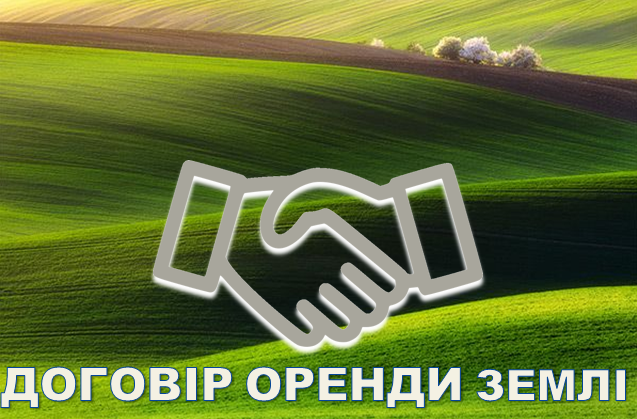 Головне управління ДПС у Харківській області повідомляє, що підставою для нарахування орендної плати за земельну ділянку є договір оренди такої земельної ділянки.Для визначення розміру орендної плати використовується нормативна грошова оцінка земельних ділянок з урахуванням коефіцієнта індексації, визначеного відповідно до законодавства, яка проводиться не рідше одного разу на 5-7 років.Розмір орендної плати переглядається, зокрема у разі зміни нормативної грошової оцінки земельної ділянки (земельних ділянок) державної та комунальної власності.Рішення органів місцевого самоврядування відповідно до частини першої ст. 73 Закону України від 21 травня 1997 року № 280/97-ВР «Про місцеве самоврядування в Україні» із змінами та доповненнями є обов’язковими для виконання, зокрема, об’єднаннями громадян, підприємствами, установами та організаціями, посадовими особами, а також громадянами, які постійно або тимчасово проживають на відповідній території.Враховуючи викладене, якщо орган місцевого самоврядування прийняв рішення про нову нормативну грошову оцінку землі з урахуванням вимог щодо строку його прийняття та оприлюднення, орендар сплачує орендну плату, обчислену із застосовуванням такої нормативної грошової оцінки (в т. ч. у разі не внесення відповідних змін до договору оренди землі).